Jessica Jones, BSWArea Agency on Aging DirectorJessica leads the Berks County Area Agency on Aging as Director since December 2020.  Previous she served as Deputy Director over 6 years. In these roles her responsibilities include the oversight and the planning, delivery and monitoring of approximately 9.7 million dollars of public funds serving the aging service needs of approximately 75,000 county residents. 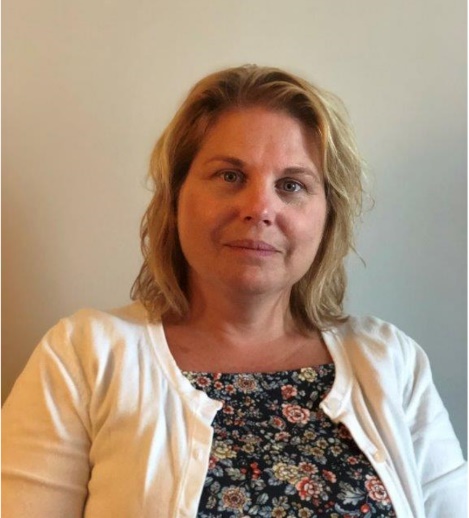 Jessica’s passion and much of her career focus has been the investigation of elder abuse in all care settings to protect our most fragile community members. Her vast experience includes nursing facilities, in-home long-term care supports & services, care management and supervision. Jessica also has numerous years of experience in guardianship coordination.As Director, Jessica has focused on the Agency’s mission to serve the older adults of Berks County always seeking to improve on the agency’s coordination of services.Due to her vast knowledge of aging services Jessica is often requested for speaking engagements and trainings.  Jessica received her bachelor’s in social work at Kutztown University.  With over 20 years of experience in Older Adult Protective Services she maintains her certification in Protective Services and actively assists in continual development of the statewide program through the Aging Network in Pennsylvania.  PROFESSIONAL EXPERIENCEArea Agency on Aging DirectorCounty of Berks, PADecember 2020 – presentArea Agency on Aging Deputy DirectorCounty of Berks, PAMarch 2014 – December 2020Area Agency on Aging Protective Services SupervisorCounty of Berks, PAMarch 2014 – present EDUCATIONBachelor’s degree | Social Work | Kutztown University | Kutztown, PALong-term Institute of PA LDI Graduate, June 2014PROFESSIONAL/COMMUNITY AFFILIATIONSP4A Board, Member 		PA Cultural Diversity Advisory Council, MemberBARTA Advisory Committee, MemberThreshold Rights Committee, MemberCriminal Justice Advisory Board (CJAB), MemberOPIOID Task Force, MemberBerks County Elder Abuse Task Force, MemberCONTACT jjones@countyofberks.com610-823-0276